PLAYER PROFILE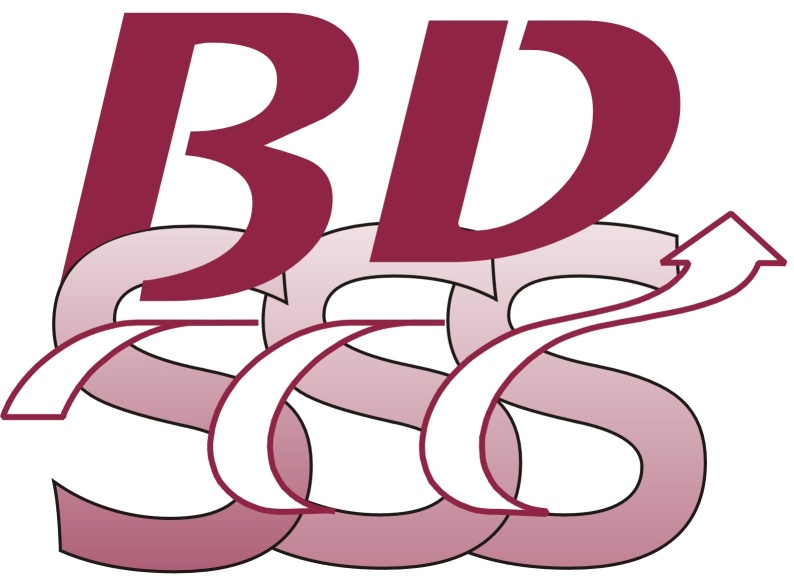 PLEASE NOTE: All students should complete the Player Profile section of this form. This form is used to inform Bundaberg coaches, managers and selectors; it however is NOT the major selection tool. Where Bundaberg selection trials are held, player ability displayed at trials will constitute the major selection criteria. In the case that a student is unable to attend Bundaberg Trials this Player Profile form can also be used to help guide the selection process. Player Name: ________________________    : ________________________Preferred Position/s: ________________________________________________________Player history (last 3 years)Representative Information (last 3 Years)Experience (any other relevant information for selectors to consider):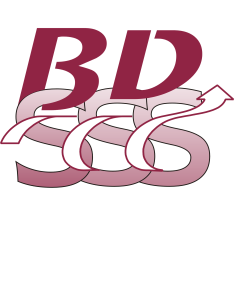 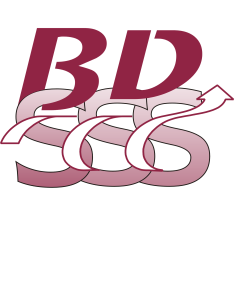  SELECTION TRIALSThe following code of conduct highlights the level of expected behaviour of students, parents and spectators when participating in or attending Bundaberg District 13-19yrs School Sport (BDSSS) or affiliated events.  Please ensure that you have read and understand this code and associated consequences prior to participating in or attending BDSSS events. Please be aware that ignorance of the contents of this Code will not be accepted as an excuse for any breach.CODE OF BEHAVIOUR – student participantsAt Bundaberg District Trials or as a Bundaberg District team member:Take responsibility for your own behaviour and performanceCompete by the competition conditions and rules.Never argue with the Judge’s, Referee’s or Umpire’s decision.Control your temper – no criticism by word or gesture.Work equally hard for yourself and your team – your team’s performance will benefit and so will your own.Be a good sport.  Encourage and support your own team members.Show respect for yourself, your team mates, officials, your opponents and their skills.Behave in a manner that respects the rights of othersSmoking, drinking of alcoholic beverages, use of any illegal substances and substance abuse is strictly forbidden.Entering or remaining upon restricted licensed premises, unless under the supervision of team officials, is strictly forbidden.Wear the official team uniform at all times, as directed by team management/officials.Stay in the designated team area and support other team members during times when you are not competing.Follow all directions of team management/officials.Ensure that you have telephone numbers of team managers with you at all times that you are not with the team.CONSEQUENCES FOR BREACHES OF THIS CODE BY STUDENTSTeam managers may deal immediately with any breaches of this code by imposing appropriate consequences, including not playing remaining fixtures, notification of parents, and being sent home at your parents’ cost. Bundaberg District School Sport (BDSSS) is responsible for imposing any longer term consequences to your future participation in BDSSS events.Students may be notified orally or in writing of a temporary ban from participating or attending BDSSS fixtures until formal processes are conducted by BDSSS to determine complaints under this Code.Students will be afforded natural justice in respect of breaches of this code and for any discipline under the EGPA. Furthermore, BDSSS may provide a report to your school about your conduct and, as a school representative, you may be subject to discipline in accordance with the Education (General Provisions) Act 2006 (EGPA). I , ………………………………………….………, have read and understand the Student Participant’s Code of Behaviour and agree to its conditions.Signed: ___________________________(Student)   Date: ___________STUDENTS WILL NOT BE ABLE TO TRIAL UNLESS THEY HAVE SUBMITTED THIS FORM TO THEIR DISTRICT COACHSTUDENT DETAILSNAME:  	…	   	……                                (Christian Names)                                                      (Surname)DATE OF BIRTH:  …………………………………………………………………………………………………………………………...HOME ADDRESS:	………………………………………………………………………………………………………………………………………………………………………………………………………………………..	  Post Code: ……………………………….PRIMARY CONTACT: ……………………………………………………….……………………….….. (Parent/ Guardian 1)PARENT’S MOBILE NUMBER:  	……PARENT’S EMAIL ADDRESS:………………………………………………………………………………………………………….EMERGENCY CONTACT DETAILS:SECONDARY CONTACT: ……………………………………………………….………………………. (Parent/ Guardian 2)DAY TIME PHONE NUMBER: ………………………………………… : …………………………………………………...TERTIARY CONTACT: ……………………………………………………….……………………… (an alternative contact)RELATIONSHIP TO STUDENT: …………………………………………………………………………………………………………..DAY TIME PHONE NUMBER: ………………………………………… : …………………………………………………..DOCTOR’S NAME: ……………………………………………..  PHONE NUMBER: ………………………………………………..I    do            do not            give permission for Education Queensland to reproduce photographs, sound or vision (eg. videos or film)  taken in the course of my student’s representative sporting activities for the purposes associated with the promotion of the activity or Education Queensland.I     do            do not           give permission for my student to be named in such media that may include team photographs, local media releases and other publications including Internet web sites.I     do             do not            give permission for this consent form to be used, if my son / daughter, gains selection as a Bundaberg District school representative player to compete at the next level, at a Wide Bay Regional selection trial; realising that this may involve both bus travel and fees.Signed: ______________________(Parent/ Guardian)     Date: ___________Parents’ Code of ConductCooperate with the school to achieve the best outcomes for your childSupport team and event officials in maintaining a safe and respectful learning environment for all studentsMaintain positive relationships with team officials regarding your child’s learning, wellbeing and behaviourEncourage participation by your children.Provide a model of good sportsmanship for your child to copy.Be courteous and constructive in your communication with players, team officials, game officials and sport administrators.Encourage honest effort, skilled performance and team loyalty.Make any new parents feel welcome on all occasions.Do not interfere with the conduct of any events.Support School Sport Australia’s policy of a smoke and alcohol free environment.Spectators’ Code of ConductDemonstrate appropriate social behaviour at BDSSS / WBSS events.Remember children play for enjoyment; please don’t let your behaviour detract from their enjoyment.Let game officials conduct events without interference.Support skilled performances and team play with generous applause.Demonstrate respect for opposing players and their supporters.Support our policy of a smoke and alcohol free environmentCONSEQUENCES FOR BREACHES OF THIS CODE BY PARENTS OR SPECTATORSTeam managers and event organisers may deal immediately with any breaches of this code by warning offenders about their conduct, asking offenders to leave venues, and calling police to intervene where necessary. Bundaberg District School Sport is responsible for imposing any longer term consequences such as written warnings, or barring attendance at future events for a period or indefinitely. Parents and spectators may be notified orally or in writing of a temporary ban from attending BDSSS fixtures until formal processes are conducted by BDSSS to determine complaints under this Code. Parents and spectators will be afforded natural justice in respect of breaches of this code. Parents and spectators should note that it is an offence to insult (meaning "to treat insolently or with contemptuous rudeness, to abuse") an officer of a state educational institution in the presence or hearing of students – s.333(2)(b) Wilful Disturbance, of the Education (General Provisions) Act 2006 (EGPA). Breaches of this section of the EGPA may result in a complaint being made to police.I have read the Parents’ and Spectators’ Code of Conduct, accept the responsibilities contained therein and hereby give consent for my son/daughter, _______________________________________(name) to participate in any competition or trials for ________________________________(list sport) arranged by or participated in by Bundaberg District School Sport or any affiliated body; this includes Wide Bay Trials. I also agree:that during the period/s of the competitions in which my son/daughter participates, and during travel and other such activities as may be deemed necessary, my son/daughter shall be under the sole direction of the person/s duly appointed in charge of the team/s.to pay the levy as set by the BDSSS Management Committee prior to departure.
Signed: ______________________(Parent/ Guardian) Date: ___________MEDICAL INFORMATION My student has been immunised against?  (Please show years immunised if known).
…………………………………………………………………………………………………………………………………………………Date of last anti-tetanus injection:  ………………………………………………………………………………………………My student is known to be allergic to: …………………………………………………………………………………………My student  suffers / does not suffer  from asthma.  Medication required: ……………………............My student  is / is not currently taking medication.If so, please give details: …………………………………………………………………………………………………………..	Is your student suffering from an injury or condition which is likely to be aggravated by the competition?             YES / NO           If so, please give details: .………………………………………………………………………………………………………Any other relevant medical history: ……………………………………………………………………………………………..MEDICAL INSURANCE DETAILS Is your student issued with their own Medicare card ?            YES / NOb.	If  ‘NO’  please state Medicare card holder’s name:  ………………………………………………………………….……                                                                                                                                                                                                        (This is the first name on the card)State your student’s or family’s Medicare Membership No. ………………………………………………………………Does your student have private health cover?          YES / NO          If  ‘YES’  Health Insurance Company: ………………………………………………………………………………………….                    Membership/ Policy Number: ……………………………………………………………………………………….f.	Does your student have Personal Accident Insurance cover against accident/injury for competitions and associated activities (e.g. training, travel)?               YES / NO       If so, detail the type of cover: ………………………………………………………………………………………………………     ….………………………………………………………………………………………………………………………………………………NOTE: It is the responsibility of parents/ guardians to ensure that their student is adequately covered by Medical, Hospital, Dental and Personal Accident Insurance to meet the costs for any illness, accident or unforeseen circumstances which may occur during the period in which their student is engaged in BDSSS associated activities (including travel, training and trials). Bundaberg District School Sport cannot accept financial liability for any of these expenses should they be incurred. Neither, the BDSSS or the Department of Education, Training and the Arts has personal accident insurance cover for students.MOUTHGUARDS - I understand that mouth protection is mandatory in this sport (Aust Football, Hockey, Rugby League, Rugby Union, Water Polo). I have read the information provided to me about mouth protection and accept responsibility for the type of mouth protection I/my child will wear whilst playing this sport.I hereby authorise the obtaining on my behalf of such medical assistance as my son/daughter may require in the event of an accident or illness and guarantee to meet any costs incurred. I authorise the administering of anaesthetic if this is deemed necessary by the medical officer attending.
Signed: ______________________(Parent/ Guardian) Date: ___________Relevant Schools teamsRelevant Club TeamsRepresentative Schools teamsRepresentative Club Teams